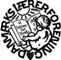 Indkaldelse afKREDSSTYRELSESMØDE nr. 7 – 2012Tirsdag d. 25.9. 2012 kl. 12 – 15Fremmødte:Fraværende:Valg af dirigent:Forslag: MOGodkendelse af dagsordenGodkendelse af referat25.9.2012MeddelelserMøderKredsstyrelseskursus d. 15.11 – 16.11.Møde med lederneKommende arbejdstidsforhandlingerEvt.HLNY, EP, MO, OP, TS, HR, KF  Ingen.Valgt.Godkendt.Godkendt.Orientering givetSamkørsel fra Solrød ca. kl. 11, aftales nærmere.HR taler med skolelederne om frikøb. Folk læser der 3 første lektioner.Sker snart.Drøftet.Intet                            Ref: KF